The Woodlands Community Primary SchoolYear 1/2Year 1/2Topic –GeographyPaws, Claws and WhiskersKey VocabularyKey VocabularyKey Knowledge and SkillsKey Knowledge and SkillsKey Knowledge and Skills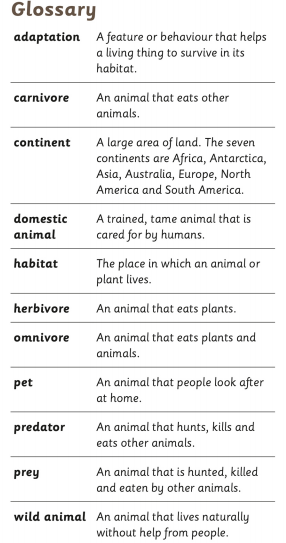 KnowledgeI can name and locate countries.I can name and locate continents.I can locate the equator, the North and South pole.SkillsI can ask and respond to simple questions.I can use picture maps, globes and atlases to locate places.I can make comparisons between different places.KnowledgeI can name and locate countries.I can name and locate continents.I can locate the equator, the North and South pole.SkillsI can ask and respond to simple questions.I can use picture maps, globes and atlases to locate places.I can make comparisons between different places.KnowledgeI can name and locate countries.I can name and locate continents.I can locate the equator, the North and South pole.SkillsI can ask and respond to simple questions.I can use picture maps, globes and atlases to locate places.I can make comparisons between different places.Key knowledgeKey knowledgeKey knowledge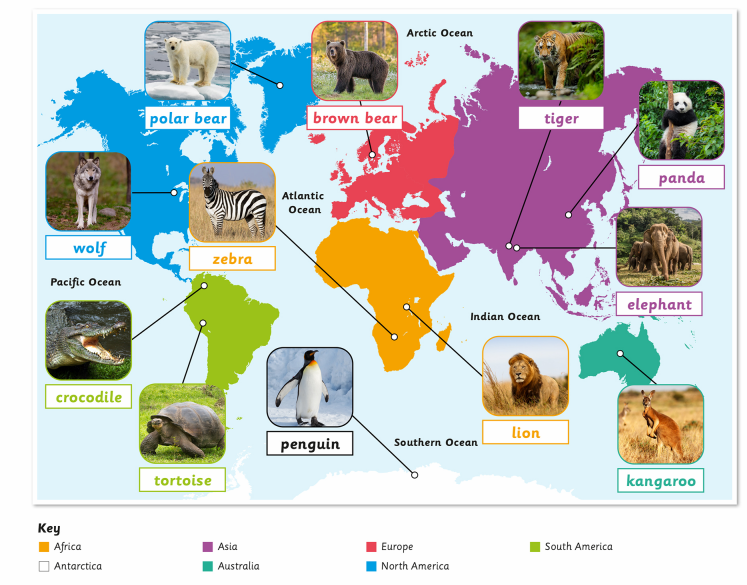 